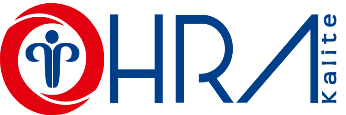 EĞİTİM BAŞVURU FORMUEĞİTİM BAŞVURU FORMUEĞİTİM BAŞVURU FORMUEĞİTİM BAŞVURU FORMUEĞİTİM BAŞVURU FORMUADAY BİLGİLERİADAY BİLGİLERİADAY BİLGİLERİADAY BİLGİLERİADAY BİLGİLERİADAY BİLGİLERİADAY BİLGİLERİADAY BİLGİLERİAdı SoyadıT.C. Kimlik NoT.C. Kimlik NoDoğum TarihiDoğum YeriDoğum YeriÖğrenim Durumu İlk		 Orta		 Lise		 MYO		 Lisans İlk		 Orta		 Lise		 MYO		 Lisans İlk		 Orta		 Lise		 MYO		 Lisans İlk		 Orta		 Lise		 MYO		 Lisans İlk		 Orta		 Lise		 MYO		 Lisans İlk		 Orta		 Lise		 MYO		 Lisans İlk		 Orta		 Lise		 MYO		 LisansUnvanıTelefone-postae-postaAdresBaşvuru Türü İlk Başvuru		 Yeniden Eğitim		 Diğer İlk Başvuru		 Yeniden Eğitim		 Diğer İlk Başvuru		 Yeniden Eğitim		 Diğer İlk Başvuru		 Yeniden Eğitim		 Diğer İlk Başvuru		 Yeniden Eğitim		 Diğer İlk Başvuru		 Yeniden Eğitim		 Diğer İlk Başvuru		 Yeniden Eğitim		 DiğerSınav Dili Türkçe		 İngilizce Türkçe		 İngilizce Türkçe		 İngilizce Türkçe		 İngilizce Türkçe		 İngilizce Türkçe		 İngilizce Türkçe		 İngilizceBaşvurmuş olduğunuz eğitim programı ile ilgili tecrübeniz var mı? Cevabınız evet ise tecrübe durumunuzu belirtiniz ve bu durumu destekleyecek dokümanları bu form ile birlikte temin ediniz.Başvurmuş olduğunuz eğitim programı ile ilgili tecrübeniz var mı? Cevabınız evet ise tecrübe durumunuzu belirtiniz ve bu durumu destekleyecek dokümanları bu form ile birlikte temin ediniz.Başvurmuş olduğunuz eğitim programı ile ilgili tecrübeniz var mı? Cevabınız evet ise tecrübe durumunuzu belirtiniz ve bu durumu destekleyecek dokümanları bu form ile birlikte temin ediniz.Başvurmuş olduğunuz eğitim programı ile ilgili tecrübeniz var mı? Cevabınız evet ise tecrübe durumunuzu belirtiniz ve bu durumu destekleyecek dokümanları bu form ile birlikte temin ediniz.Başvurmuş olduğunuz eğitim programı ile ilgili tecrübeniz var mı? Cevabınız evet ise tecrübe durumunuzu belirtiniz ve bu durumu destekleyecek dokümanları bu form ile birlikte temin ediniz.Başvurmuş olduğunuz eğitim programı ile ilgili tecrübeniz var mı? Cevabınız evet ise tecrübe durumunuzu belirtiniz ve bu durumu destekleyecek dokümanları bu form ile birlikte temin ediniz.Başvurmuş olduğunuz eğitim programı ile ilgili tecrübeniz var mı? Cevabınız evet ise tecrübe durumunuzu belirtiniz ve bu durumu destekleyecek dokümanları bu form ile birlikte temin ediniz.Başvurmuş olduğunuz eğitim programı ile ilgili tecrübeniz var mı? Cevabınız evet ise tecrübe durumunuzu belirtiniz ve bu durumu destekleyecek dokümanları bu form ile birlikte temin ediniz.Fiziksel engeliniz var mı? Cevabınız evet ise açıklayınız. HRA Kalite gerekli gördüğü durumda sağlık raporu talep edebilir.Fiziksel engeliniz var mı? Cevabınız evet ise açıklayınız. HRA Kalite gerekli gördüğü durumda sağlık raporu talep edebilir.Fiziksel engeliniz var mı? Cevabınız evet ise açıklayınız. HRA Kalite gerekli gördüğü durumda sağlık raporu talep edebilir.Fiziksel engeliniz var mı? Cevabınız evet ise açıklayınız. HRA Kalite gerekli gördüğü durumda sağlık raporu talep edebilir.Fiziksel engeliniz var mı? Cevabınız evet ise açıklayınız. HRA Kalite gerekli gördüğü durumda sağlık raporu talep edebilir.Fiziksel engeliniz var mı? Cevabınız evet ise açıklayınız. HRA Kalite gerekli gördüğü durumda sağlık raporu talep edebilir.Fiziksel engeliniz var mı? Cevabınız evet ise açıklayınız. HRA Kalite gerekli gördüğü durumda sağlık raporu talep edebilir.Fiziksel engeliniz var mı? Cevabınız evet ise açıklayınız. HRA Kalite gerekli gördüğü durumda sağlık raporu talep edebilir. Hayır		 Evet Hayır		 Evet Hayır		 Evet Hayır		 Evet Hayır		 Evet Hayır		 Evet Hayır		 Evet Hayır		 EvetMakul olan ve değerlendirmenin bütünlüğünü bozmayan özel talepleriniz var ise belirtiniz. (Okuma yardımı, Tercüme vb.)Makul olan ve değerlendirmenin bütünlüğünü bozmayan özel talepleriniz var ise belirtiniz. (Okuma yardımı, Tercüme vb.)Makul olan ve değerlendirmenin bütünlüğünü bozmayan özel talepleriniz var ise belirtiniz. (Okuma yardımı, Tercüme vb.)Makul olan ve değerlendirmenin bütünlüğünü bozmayan özel talepleriniz var ise belirtiniz. (Okuma yardımı, Tercüme vb.)Makul olan ve değerlendirmenin bütünlüğünü bozmayan özel talepleriniz var ise belirtiniz. (Okuma yardımı, Tercüme vb.)Makul olan ve değerlendirmenin bütünlüğünü bozmayan özel talepleriniz var ise belirtiniz. (Okuma yardımı, Tercüme vb.)Makul olan ve değerlendirmenin bütünlüğünü bozmayan özel talepleriniz var ise belirtiniz. (Okuma yardımı, Tercüme vb.)Makul olan ve değerlendirmenin bütünlüğünü bozmayan özel talepleriniz var ise belirtiniz. (Okuma yardımı, Tercüme vb.)İŞ YERİ BİLGİLERİİŞ YERİ BİLGİLERİİŞ YERİ BİLGİLERİİŞ YERİ BİLGİLERİİŞ YERİ BİLGİLERİİŞ YERİ BİLGİLERİİŞ YERİ BİLGİLERİİŞ YERİ BİLGİLERİFirma AdıFirma Adresiİlgili KişiGöreviGöreviTelefone-postae-postaVergi Numarası / Vergi DairesiBAŞVURULAN EĞİTİM PROGRAMIBAŞVURULAN EĞİTİM PROGRAMIBAŞVURULAN EĞİTİM PROGRAMIBAŞVURULAN EĞİTİM PROGRAMIBAŞVURULAN EĞİTİM PROGRAMIBAŞVURULAN EĞİTİM PROGRAMIBAŞVURULAN EĞİTİM PROGRAMIBAŞVURULAN EĞİTİM PROGRAMI KAYNAKÇI EĞİTİMİ KAYNAKÇI EĞİTİMİ ASNT SNT-TC-1A ASNT SNT-TC-1A MANYETİK PARÇACIK ( MT - Seviye 1-2) MUAYENE EĞİTİMİ MANYETİK PARÇACIK ( MT - Seviye 1-2) MUAYENE EĞİTİMİ MANYETİK PARÇACIK ( MT - Seviye 1-2) MUAYENE EĞİTİMİ MANYETİK PARÇACIK ( MT - Seviye 1-2) MUAYENE EĞİTİMİ MANYETİK PARÇACIK ( MT - Seviye 1-2) MUAYENE EĞİTİMİ MANYETİK PARÇACIK ( MT - Seviye 1-2) MUAYENE EĞİTİMİ ASNT SNT-TC-1A ASNT SNT-TC-1A SIVI PENETRANT ( PT - Seviye 1-2) MUAYENE EĞİTİMİ SIVI PENETRANT ( PT - Seviye 1-2) MUAYENE EĞİTİMİ SIVI PENETRANT ( PT - Seviye 1-2) MUAYENE EĞİTİMİ SIVI PENETRANT ( PT - Seviye 1-2) MUAYENE EĞİTİMİ SIVI PENETRANT ( PT - Seviye 1-2) MUAYENE EĞİTİMİ SIVI PENETRANT ( PT - Seviye 1-2) MUAYENE EĞİTİMİ ASNT SNT-TC-1A ASNT SNT-TC-1A GÖRSEL ( VT - Seviye 1-2) MUAYENE EĞİTİMİ GÖRSEL ( VT - Seviye 1-2) MUAYENE EĞİTİMİ GÖRSEL ( VT - Seviye 1-2) MUAYENE EĞİTİMİ GÖRSEL ( VT - Seviye 1-2) MUAYENE EĞİTİMİ GÖRSEL ( VT - Seviye 1-2) MUAYENE EĞİTİMİ GÖRSEL ( VT - Seviye 1-2) MUAYENE EĞİTİMİ ASNT SNT-TC-1A ASNT SNT-TC-1A RADYOGRAFİK ( RT- Seviye 1-2) MUAYENE EĞİTİMİ RADYOGRAFİK ( RT- Seviye 1-2) MUAYENE EĞİTİMİ RADYOGRAFİK ( RT- Seviye 1-2) MUAYENE EĞİTİMİ RADYOGRAFİK ( RT- Seviye 1-2) MUAYENE EĞİTİMİ RADYOGRAFİK ( RT- Seviye 1-2) MUAYENE EĞİTİMİ RADYOGRAFİK ( RT- Seviye 1-2) MUAYENE EĞİTİMİ ASNT SNT-TC-1A ASNT SNT-TC-1A ULTRASONİK (UT - Seviye 1-2) MUAYENE EĞİTİMİ ULTRASONİK (UT - Seviye 1-2) MUAYENE EĞİTİMİ ULTRASONİK (UT - Seviye 1-2) MUAYENE EĞİTİMİ ULTRASONİK (UT - Seviye 1-2) MUAYENE EĞİTİMİ ULTRASONİK (UT - Seviye 1-2) MUAYENE EĞİTİMİ ULTRASONİK (UT - Seviye 1-2) MUAYENE EĞİTİMİ Diğer DiğerAÇIKLAMALAR VE BAŞVURU SAHİBİNİN ONAYIAÇIKLAMALAR VE BAŞVURU SAHİBİNİN ONAYIAÇIKLAMALAR VE BAŞVURU SAHİBİNİN ONAYIAÇIKLAMALAR VE BAŞVURU SAHİBİNİN ONAYIAÇIKLAMALAR VE BAŞVURU SAHİBİNİN ONAYIAÇIKLAMALAR VE BAŞVURU SAHİBİNİN ONAYIAÇIKLAMALAR VE BAŞVURU SAHİBİNİN ONAYIAÇIKLAMALAR VE BAŞVURU SAHİBİNİN ONAYIHRA Kalite, eğitim süreci boyunca Aday ile ilgili edinilmiş bütün yazılı, sözlü bilgileri gizlilik esasına uygun olarak saklayacağını taahhüt eder. Bu taahhüt, HRA Kalite’ nin yasal zorunluluklar sebebi ile üçüncü kuruluşlar(Mahkeme, Devlet Kuruluşları, TÜRKAK vb.) ile yapacağı bilgi paylaşımını kapsamaz. Yasalar gereğince adaya ait bilgilerin açıklanması gerektiğinde ve yasal başka bir engel bulunmadığında, paylaşılan bilgiler hakkında adaya bilgi verilecektir.HRA Kalite, eğitim süreci boyunca Aday ile ilgili edinilmiş bütün yazılı, sözlü bilgileri gizlilik esasına uygun olarak saklayacağını taahhüt eder. Bu taahhüt, HRA Kalite’ nin yasal zorunluluklar sebebi ile üçüncü kuruluşlar(Mahkeme, Devlet Kuruluşları, TÜRKAK vb.) ile yapacağı bilgi paylaşımını kapsamaz. Yasalar gereğince adaya ait bilgilerin açıklanması gerektiğinde ve yasal başka bir engel bulunmadığında, paylaşılan bilgiler hakkında adaya bilgi verilecektir.HRA Kalite, eğitim süreci boyunca Aday ile ilgili edinilmiş bütün yazılı, sözlü bilgileri gizlilik esasına uygun olarak saklayacağını taahhüt eder. Bu taahhüt, HRA Kalite’ nin yasal zorunluluklar sebebi ile üçüncü kuruluşlar(Mahkeme, Devlet Kuruluşları, TÜRKAK vb.) ile yapacağı bilgi paylaşımını kapsamaz. Yasalar gereğince adaya ait bilgilerin açıklanması gerektiğinde ve yasal başka bir engel bulunmadığında, paylaşılan bilgiler hakkında adaya bilgi verilecektir.HRA Kalite, eğitim süreci boyunca Aday ile ilgili edinilmiş bütün yazılı, sözlü bilgileri gizlilik esasına uygun olarak saklayacağını taahhüt eder. Bu taahhüt, HRA Kalite’ nin yasal zorunluluklar sebebi ile üçüncü kuruluşlar(Mahkeme, Devlet Kuruluşları, TÜRKAK vb.) ile yapacağı bilgi paylaşımını kapsamaz. Yasalar gereğince adaya ait bilgilerin açıklanması gerektiğinde ve yasal başka bir engel bulunmadığında, paylaşılan bilgiler hakkında adaya bilgi verilecektir.HRA Kalite, eğitim süreci boyunca Aday ile ilgili edinilmiş bütün yazılı, sözlü bilgileri gizlilik esasına uygun olarak saklayacağını taahhüt eder. Bu taahhüt, HRA Kalite’ nin yasal zorunluluklar sebebi ile üçüncü kuruluşlar(Mahkeme, Devlet Kuruluşları, TÜRKAK vb.) ile yapacağı bilgi paylaşımını kapsamaz. Yasalar gereğince adaya ait bilgilerin açıklanması gerektiğinde ve yasal başka bir engel bulunmadığında, paylaşılan bilgiler hakkında adaya bilgi verilecektir.HRA Kalite, eğitim süreci boyunca Aday ile ilgili edinilmiş bütün yazılı, sözlü bilgileri gizlilik esasına uygun olarak saklayacağını taahhüt eder. Bu taahhüt, HRA Kalite’ nin yasal zorunluluklar sebebi ile üçüncü kuruluşlar(Mahkeme, Devlet Kuruluşları, TÜRKAK vb.) ile yapacağı bilgi paylaşımını kapsamaz. Yasalar gereğince adaya ait bilgilerin açıklanması gerektiğinde ve yasal başka bir engel bulunmadığında, paylaşılan bilgiler hakkında adaya bilgi verilecektir.HRA Kalite, eğitim süreci boyunca Aday ile ilgili edinilmiş bütün yazılı, sözlü bilgileri gizlilik esasına uygun olarak saklayacağını taahhüt eder. Bu taahhüt, HRA Kalite’ nin yasal zorunluluklar sebebi ile üçüncü kuruluşlar(Mahkeme, Devlet Kuruluşları, TÜRKAK vb.) ile yapacağı bilgi paylaşımını kapsamaz. Yasalar gereğince adaya ait bilgilerin açıklanması gerektiğinde ve yasal başka bir engel bulunmadığında, paylaşılan bilgiler hakkında adaya bilgi verilecektir.HRA Kalite, eğitim süreci boyunca Aday ile ilgili edinilmiş bütün yazılı, sözlü bilgileri gizlilik esasına uygun olarak saklayacağını taahhüt eder. Bu taahhüt, HRA Kalite’ nin yasal zorunluluklar sebebi ile üçüncü kuruluşlar(Mahkeme, Devlet Kuruluşları, TÜRKAK vb.) ile yapacağı bilgi paylaşımını kapsamaz. Yasalar gereğince adaya ait bilgilerin açıklanması gerektiğinde ve yasal başka bir engel bulunmadığında, paylaşılan bilgiler hakkında adaya bilgi verilecektir.Aday, bu başvuru formunu imzalayarak, Eğitim süreci boyunca; HRA Kalite Eğitim programının ve dökümanlarının şartlarına uyacağını,Değerlendirme için gereken her türlü bilgi ve belgeyi sağlayacağını,Hileli sınav uygulamalarına teşebbüs etmeyeceğini, İş sağlığı ve güvenliği kurallarına uyacağını kabul ve taahhüt eder.Aday, bu başvuru formunu imzalayarak, Eğitim süreci boyunca; HRA Kalite Eğitim programının ve dökümanlarının şartlarına uyacağını,Değerlendirme için gereken her türlü bilgi ve belgeyi sağlayacağını,Hileli sınav uygulamalarına teşebbüs etmeyeceğini, İş sağlığı ve güvenliği kurallarına uyacağını kabul ve taahhüt eder.Aday, bu başvuru formunu imzalayarak, Eğitim süreci boyunca; HRA Kalite Eğitim programının ve dökümanlarının şartlarına uyacağını,Değerlendirme için gereken her türlü bilgi ve belgeyi sağlayacağını,Hileli sınav uygulamalarına teşebbüs etmeyeceğini, İş sağlığı ve güvenliği kurallarına uyacağını kabul ve taahhüt eder.Aday, bu başvuru formunu imzalayarak, Eğitim süreci boyunca; HRA Kalite Eğitim programının ve dökümanlarının şartlarına uyacağını,Değerlendirme için gereken her türlü bilgi ve belgeyi sağlayacağını,Hileli sınav uygulamalarına teşebbüs etmeyeceğini, İş sağlığı ve güvenliği kurallarına uyacağını kabul ve taahhüt eder.Aday, bu başvuru formunu imzalayarak, Eğitim süreci boyunca; HRA Kalite Eğitim programının ve dökümanlarının şartlarına uyacağını,Değerlendirme için gereken her türlü bilgi ve belgeyi sağlayacağını,Hileli sınav uygulamalarına teşebbüs etmeyeceğini, İş sağlığı ve güvenliği kurallarına uyacağını kabul ve taahhüt eder.Aday, bu başvuru formunu imzalayarak, Eğitim süreci boyunca; HRA Kalite Eğitim programının ve dökümanlarının şartlarına uyacağını,Değerlendirme için gereken her türlü bilgi ve belgeyi sağlayacağını,Hileli sınav uygulamalarına teşebbüs etmeyeceğini, İş sağlığı ve güvenliği kurallarına uyacağını kabul ve taahhüt eder.Aday, bu başvuru formunu imzalayarak, Eğitim süreci boyunca; HRA Kalite Eğitim programının ve dökümanlarının şartlarına uyacağını,Değerlendirme için gereken her türlü bilgi ve belgeyi sağlayacağını,Hileli sınav uygulamalarına teşebbüs etmeyeceğini, İş sağlığı ve güvenliği kurallarına uyacağını kabul ve taahhüt eder.Başvuru SahibininAdı Soyadı, Tarih, İmza↓ Bu bölüm HRA Kalite tarafından doldurulacaktır. ↓↓ Bu bölüm HRA Kalite tarafından doldurulacaktır. ↓↓ Bu bölüm HRA Kalite tarafından doldurulacaktır. ↓↓ Bu bölüm HRA Kalite tarafından doldurulacaktır. ↓↓ Bu bölüm HRA Kalite tarafından doldurulacaktır. ↓↓ Bu bölüm HRA Kalite tarafından doldurulacaktır. ↓↓ Bu bölüm HRA Kalite tarafından doldurulacaktır. ↓↓ Bu bölüm HRA Kalite tarafından doldurulacaktır. ↓Başvuru Formunda, başvuru değerlendirmesi için yeterli bilgi var mı?Başvuru Formunda, başvuru değerlendirmesi için yeterli bilgi var mı?Başvuru Formunda, başvuru değerlendirmesi için yeterli bilgi var mı?Başvuru Formunda, başvuru değerlendirmesi için yeterli bilgi var mı?Başvuru Formunda, başvuru değerlendirmesi için yeterli bilgi var mı? Evet	Hayır Evet	Hayır Evet	HayırBaşvuru Sahibi, başvurduğu Eğitim Programı şartlarını karşılamakta mıdır?Başvuru Sahibi, başvurduğu Eğitim Programı şartlarını karşılamakta mıdır?Başvuru Sahibi, başvurduğu Eğitim Programı şartlarını karşılamakta mıdır?Başvuru Sahibi, başvurduğu Eğitim Programı şartlarını karşılamakta mıdır?Başvuru Sahibi, başvurduğu Eğitim Programı şartlarını karşılamakta mıdır? Evet	Hayır Evet	Hayır Evet	HayırBaşvuru Sahibi talepleri HRA Kalite tarafından karşılanabilir mi?Başvuru Sahibi talepleri HRA Kalite tarafından karşılanabilir mi?Başvuru Sahibi talepleri HRA Kalite tarafından karşılanabilir mi?Başvuru Sahibi talepleri HRA Kalite tarafından karşılanabilir mi?Başvuru Sahibi talepleri HRA Kalite tarafından karşılanabilir mi? Evet	Hayır Evet	Hayır Evet	HayırBaşvuruyu Değerlendiren:Tarih:Tarih:Tarih:İş Emri No: İş Emri No: 